FALL 2021 White Lake Return to School Procedures-(approved 8/9/2021)                                                                                                                                                 (updated 10/27/2021)										(Reviewed 12-13-2021)										(Updated 1-10-2022)(This document may be amended as new information becomes available-we will keep everyone updated of any changes)General Procedures-Students in the White Lake School District will be properly instructed on how to wash hands according to CDC guidance as found at https://www.cdc.gov/handwashing/when-how-handwashing.html-Signs will be posted in all restrooms and other highly visible locations promoting everyday protective measures.-All classrooms and main entries will have hand sanitizer dispenser stations.-Students in the White Lake School District will be properly instructed on how to correctly wear face coverings according to CDC guidance as found at https://www.cdc.gov/coronavirus/2019-ncov/prevent-getting-sick/about-face-coverings.html-Masks will be available for students or adults that request one-Cleaning of surfaces will occur using and EPA approved disinfectant following safety and application instructions.-Custodial staff will perform frequent cleaning of highly used areas.-Classroom teachers will also have access to cleaning supplies to perform additional sanitation on an as needed basis.PHASE 1:  (Normal Academic Calendar) Busing-Normal Bus Routes-Parents must perform Symptom checks prior to getting on bus-Students will be temperature checked by bus driver as they enter the bus.-If any symptoms exist for an individual, that individual and any family members will not be allowed to board the bus-(Parents/Emergency Contacts will be notified by bus driver)-Bus will be loaded back to front, families sitting together, assigned seats, social distanced as much possible.  This will help in contact tracing if needed.-Face coverings are optional-Drivers will sanitize buses after each routeStudents/Staff Entering Building-Masks are optional in building -Parents are expected to symptom check children before arriving at school-Temp checks will be performed daily upon entering.  Anyone with a symptom identified at any time during the day will be isolated in Principal’s office.  At such time, mask will be required. Parent or Emergency contacts will be notified. Transportation can be provided home if needed.-Staff-Self Temp and Symptom Check Daily before entering-Students-Temps Monitored at doorway (Initial symptom check done at home by parents)-Hallways-Be Polite-Stay to Right-Social Distance as much possible.  Wearing of masks optional during this time.-Sanitizer available in entry and in every room in building -Signage throughout building identifying symptoms and recommendationsFood ServiceBreakfast / Lunch-Normal Breakfast/Lunch menus will be served-Salad bar items will be served by staff-Masks will be optional through lunch line-Lunch will be provided in 2 sessions (2nd-5th) from 11:00-11:25 (PreK-1st)11:25-11:55 socially distanced as much as possible-Sanitizer provided at lunchroom entrance.  -Microwave will be accessible for students bringing own breakfast or lunchInstruction/ClassroomsElementary--Return to classroom like normal (masks optional)-Rooms will be arranged with social distancing vs. academic learning in mind(teacher discretion)-Sanitize when entering classroom-Recess- Playground area will be divided into 2 sections to provide ample social distancing opportunities-Students should have their own personal supplies and limit sharing-OK to attend “specials” with individual classes as normal- Everyone teach good hygiene health and respiratory etiquette-After School Program will start after Labor Day, Sept. 7 (Program will run Mon, Tues. Thurs.) 3:30-5:00pm- Enrichment program will start after Labor Day, Sept. 8 (Program will run on Wed.) 3:30-5:00Middle School/High School-Return to classroom like normal (masks optional)-Rooms will be arranged with social distancing vs. academic learning in mind(teacher discretion)-Sanitize when coming into classroom-Bathroom use between classes- Everyone teach good hygiene health and respiratory etiquetteVisitors/Vendors-Allowed with Temp checks and COVID SYMPTOM checklist-Facemasks are optionalPHASE 2:  --Limited Exposure(Enacted when 10% of School is deemed infected or close contact)Busing-Normal Bus Routes-Parents must perform Symptom checks prior to getting on bus-Students will be temperature checked by bus driver as they enter the bus.-If any symptoms exist for an individual, that individual and any family members will not be allowed to board the bus-(Parents/Emergency Contacts will be notified by bus driver)-Bus will be loaded back to front, families sitting together, assigned seats, social distanced as much possible (Having assigned seats will help SDDOH/school with contact tracing and determining who needs to quarantine if someone from the bus is positive (anyone within 6 feet for >15 minutes) rather than everyone on the bus needing to quarantine)-Riders will be required to wear masks as social distancing will not be possible unless driver deems there is safe distancing.-Drivers will sanitize buses after each routeStudents/Staff Entering Building-Masks are required in hallways upon entering building -Parents are expected to symptom check children before arriving at school-Temp checks will be performed daily upon entering.  Anyone with a symptom identified at any time during the day will be isolated in Principal’s office.  At such time, mask will be required. Parent or Emergency contacts will be notified. Transportation can be provided home if needed.-Staff-Self Temp and Symptom Check Daily before entering-Students-Temps Monitored at doorway (Initial symptom check done at home by parents)-Hallways-Be Polite-Stay to Right-Social Distance as much possible.  Wearing of masks required during this time.-Sanitizer in every room in building -Signage throughout building identifying symptoms and recommendationsFood ServiceBreakfast / Lunch-Normal Breakfast/Lunch menus will be served-Salad bar items will be individually packaged and available.-(stagger times per grade)-Masks will be required through lunch line-Preschool, Kindergarten, 1st grade will eat in dining area socially distanced as much as possible.  All other classes will do Grab-N-Go and take to classrooms/homeroom. -Sanitizer provided at lunchroom entrance.  -Each Classroom will be provided with a collection tub for trays, utensils, and waste after breakfast and lunch.-Classroom desks will be sanitized before and after eating.-Microwave will be accessible for students bringing own breakfast or lunch-Seconds will not be offeredInstruction/ClassroomsElementary--Masks are requested at all times in rooms where recommended social distancing is not possible (ex. combined classrooms, specials)-Sanitize when entering classroom-Return to classroom like normal (masks highly recommended where practical)-Space desks out as much as possible in each classroom	-No pods --- ALL desks/tables should face the same direction-Recess staggered---no more than two classrooms outside at same time utilizing separate play areas to distance.(Times and areas decided by teachers)-Students should have personal supplies and limit sharing-Bathroom use is monitored by individual teacher/not all kids using at once-Grades PK and K use sinks in classroom when possible to limit contacts-OK to attend “specials” with individual classes-(PE encourage outside if possible), (Band/Music-Distance as much as possible. Option to use regular classroom, gym, or outside if wanted), (Boost-UP-PreK, K, and 1 all at separate times twice weekly), (Counseling done in individual classroom)- Everyone teach good hygiene health and respiratory etiquette-After School Program-change to (2 groups/day=Mon&Wed-K/2nd/3rd and Tues&Thurs. 1st /4th/5th)-utilize 2 different rooms to social distance-Consultation with churches will take place during limited exposure time to determine status-Teachers will utilize the Google Classrooms Virtual Learning platform to maintain consistency throughout the school.  This platform allows live or video recordings from the classroom, as well as, a portal to assign and upload assignments---Supported by the State of South Dakota and only requires a device with Internet capabilities.-Student participation/interaction will be expected on a daily basis.  Students will be able to view lessons/assignments online at the regular scheduled times, however, flexibility will allow students to view lessons at any time.*Packet delivery systems may also be necessary for younger students with frequent teacher check-insMiddle School/High School-Return to classroom like normal (masks encouraged where practical)-Masks are requested at all times in rooms where social distancing is not possible (ex. large study halls, Music)-Sanitize when coming into classroom-Space desks out as much as possible in each classroom	-No pods --- ALL desks/tables should face the same direction-Stagger bells/times so everyone not in hallway at same time-PE, Band/Choir-arrange for maximum social distancing, utilize smaller groups where possible -Bathroom use monitored by individual teacher (not between classes)- Everyone teach good hygiene health and respiratory etiquette-Teachers will utilize the Google Classrooms Virtual Learning platform to maintain consistency throughout the school.  This platform allows live or video recordings from the classroom, as well as, a portal to assign and upload assignments---Supported by the State of South Dakota and only requires a device with Internet capabilities.-Student participation/interaction will be expected on a daily basis.  Students will be able to view lessons/assignments online at the regular scheduled times, however, flexibility will allow students to view lessons at any time.Visitors/Vendors-Allowed with Temp checks and COVID SYMPTOM checklist-Require the use of a facemask during school hours 7:45-3:45Phase 3 “Significant Exposure” as deemed by administration and school boardInstruction-VIRTUAL PLATFORM ENACTED-Teachers will utilize the Google Classrooms Virtual Learning platform to maintain consistency throughout the school.  This platform allows live or video recordings from the classroom, as well as, a portal to assign and upload assignments---Supported by the State of South Dakota and only requires a device with Internet capabilities.-Student participation/interaction will be expected on a daily basis.  Students will be able to view lessons/assignments online at the regular scheduled times, however, flexibility will allow students to view lessons at any time.-Daily face-to-face interaction with students will be provided via Google Classrooms -Student participation will be expected on a daily basis. -It is expected students participate during the regularly scheduled class times with daily communication with teachers; however, if participation is not possible during this time, flexibility is possible upon communication with Principal.-Correspondence between student-teacher will be addressed within 24 hours during the school week.-Teachers are expected to have “normal” school office hours from 7:45am-3:45pm-Minimum weekly check-in on students by teachers will take place-Parents are expected to help manage child’s attendance-Weekly lesson plans provided to the Principal**Packet delivery systems may also be necessary for younger students with frequent teacher check-insFood Service	-Meal Pick-up Enacted	-Families will indicate weekly if children will be utilizing this service	-Times will be established for meal pick-up of families living in town	-Locations/times will be established for meal pick up for families living in countryVistors-Limited to Essential Visitors and Vendors with Temp Check and COVID SYMPTOM checklist -Require the use of a facemask during school hours 7:45-3:45Special Education and Students With DisabilitiesThe White Lake School District will continue to provide educational opportunities to the general student population during a school closure.  The school will ensure students with disabilities also have equal access to the same opportunities, including Free and Appropriate Public Education.  Students with a disability will be provided special education and related services identified in the student’s, Individualized Family Service Plan, Individualized Education Plan developed under IDEA, or a plan developed under Section 504.“If a child with a disability is absent for an extended period of time because of COVID-19 infection and the school remains open, then the IEP Team must determine whether the child is available for instruction and could benefit from homebound services such as online or virtual instruction, instructional telephone calls, and other curriculum-based instructional activities, to the extent available.” (SD DOE; Providing Services to Students with Disabilities).The White Lake School will use an individualized approach for working with children and youth with disabilities consistent with the child’s IFSP, IEP, or 504 plan.  The school will consider adaptations and alternatives to prevention strategies when serving people with disabilities, while maintaining efforts to protect all children and staff from COVID-19.FYI…………SCREENING PROCEDURES: ALL DELETED (STRIKED THROUGH) INFORMATION HAS BEEN REPLACED WITH NEW CDC GUIDELINES, WHICH ARE LOCATED AT END OF THIS SECTION.All staff, students, and visitors, during the school day, will undergo a temperature checkParents will perform initial symptom checks before children arrive at school or load busStaff or Students with positive screening responses are encouraged to be evaluated by medical personnel:If any household member exhibits at least 1 symptom and 1 exposure from the checklist, All household members will be excused from school until the positive screened person is evaluated or the 14 day quarantine period has expired.If, after being evaluated, results for COVID-19 are “negative”-individual and household members can return to school after being symptom free for 24 hours.If, after being evaluated, results for COVID-19 are “positive”- individual and household members must follow SDDOH guidelines.  Currently, those guidelines require the individual to self-isolate for 10 days from the first onset of symptoms and must be fever free for 24 hours without the use of fever-reducing medications, or 20 days from the onset of symptoms, fever free for 24 hours without the use of fever-reducing medications, in those who were severely or critically ill and/or those who are severely immunocompromised.If individual refuses to be evaluated by healthcare professional, individual and household members involved in school, will not be allowed to enter for 14 days from onset of symptoms to ensure recovery.Close Contact defined- A close contact is an individual not wearing a mask, that was within 6 feet from a confirmed positive Covid-19 case for atleast 15 consecutive minutes starting 2 days prior to Positive individual’s onset of symptoms.Individuals wearing a mask at time of exposure will not be considered as a close contact.Individuals with proof of being fully vaccinated or that have documentation provided by a medical professional of a positive antibody test would NOT need to quarantine after being close contacts unless they’re symptomatic.ALL indications of “positive” COVID-19 tests and confirmed close contacts must come through the SD Department of Health or Medical Documentation.Any Department of Health verified “close contact” or medical identification as a close contact will be required to quarantine for 7 days and allowed to return to school wearing mask at all times for days 8-14; OR granted the option to do a PCR test after 72 hours of verified close contact or onset of symptoms.  If result from PCR test is negative, student may return to school.  It is understood that our students, while home under quarantine, can/should be attending virtually through Google Classroom.If there is a confirmed positive case within our School, School contacts (Robert Schroeder or Toni Haines) will be notified by the SD DOH with mitigation recommendations.Communication with families affected will take place as soon as possible thereafter.NEW CDC GUIDELINESIF YOU TEST POSITIVE FOR COVID-19 (ISOLATE)Everyone, regardless of vaccination status.	* Stay home for 5 days.     * If you have no symptoms or your symptoms  are resolving after 5 days, you can leave your house.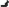 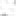 *Continue to wear a mask around others for 5 additional days.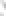 If you have a fever, continue to stay home until your fever resolves.IF YOU WERE EXPOSED TO SOMEONE WITH COVID-19 (QUARANTINE)If you:	*  Wear a mask around others for 10 days.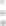   * Test on day 5, if possible,Have been boosted				          OR                                                                              If you develop symptoms get a test andCompleted the primary series of Pfizer or                 stay home.Moderna vaccine within the last 6 monthsORCompleted the primary series of J&J vaccine within the last 2 months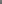 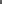 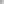 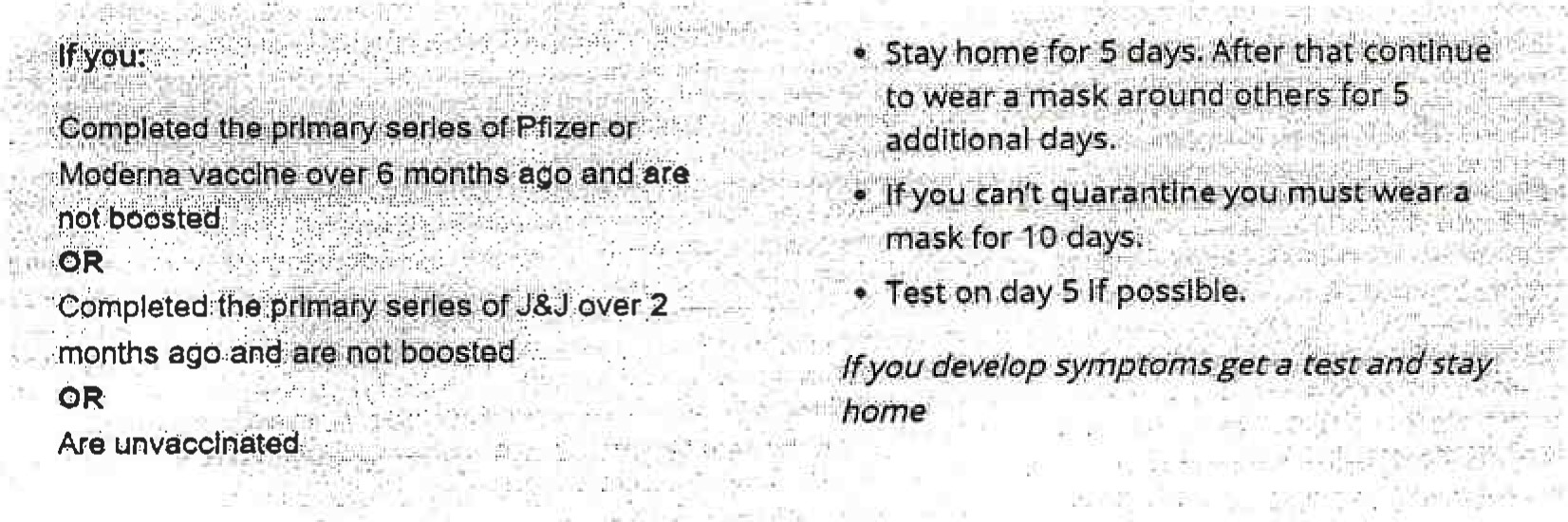 U.S. DEPARTMENT OF HEALTH AND HUMAN SERVICESCDC works 24/7 protecting America's health, safety and security. Whether disease start at home or abroad, are curable or preventable, chronic or acute, or from human activity or deliberate	attack, CDC responds to America's most pressing health threats. CDC Is headquartered In Atlanta and has experts located throughout the United States and the world.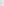 Page last reviewed: December 29, 2021Content source: Centers for Disease Control and PreventionOTHER INFORMATIONStaff and Students are encouraged to have face masks in possession.If individual refuses to comply with required facemasks during identified times, individual will be prompted 1 time to comply.  If not immediately compliant, individual will be considered insubordinate and will be subject to suspension or expulsion and made to leave building.If, due to medical reasons, an individual cannot wear a mask during required times, justification and recommendations must be provided by a medical doctor. Throw away masks for visitors will be available in the office from 7:45am-3:45pmWhite Lake School will be more vigilant on deep cleaning/sanitizing high traffic areasWhite Lake School will do our best in keeping patrons informed of changing situations throughout the yearRegarding AthleticsThe KWL Coop will follow the recommendations set forth by the SDHSAA-masks will not be requiredThere will be constant communication between KWL Coop school regarding COVID-19 situation.If we all work together, we can provide the best and safest education possible for our studentsAssumption of the Risk and Waiver of Liability Relating to Coronavirus / COVID-19The novel coronavirus, COVID-19, has been declared a worldwide pandemic by the World Health Organization. COVID-19 is extremely contagious and is believed to spread mainly from person-to-person contact. As a result, federal, state, and local governments and federal and state health agencies recommend social distancing and have, in many locations, prohibited the congregation of groups of people.White Lake School has put in place practical preventative measures to reduce the spread of COVID-19; however, White Lake School cannot guarantee that you or your child(ren) will not become infected with COVID-19. Further, attending activities could increase your risk and your child(ren)’s risk of contracting COVID-19.By participating in school and school activities sponsored by White Lake School, I acknowledge the contagious nature of COVID-19. I voluntarily assume the risk that my child(ren) and I may be exposed to or infected by COVID-19 by attending school or activities and that such exposure or infection may result in personal injury, illness, permanent disability, and death. I understand that the risk of becoming exposed to or infected by COVID-19 at school or at school activities may result from the actions, omissions, or negligence of myself and others, including, but not limited to White Lake School employees, volunteers, program participants and their families.I voluntarily agree to assume all of the foregoing risks and accept sole responsibility for any injury to my child(ren) or myself (including, but not limited to, personal injury, disability, and death), illness, damage, loss, claim, liability, or expense, of any kind, that I or my child(ren) may experience or incur in connection with my child(ren)’s attendance at school or school activities or participation programming (“Claims”). On my behalf, and on behalf of my children, I hereby release, covenant not to sue, discharge, and hold harmless White Lake School, its employees, agents, and representatives, of and from the Claims, out of or relating thereto. I understand and agree that this release includes any Claims based on the actions, omissions, or negligence of White Lake School, its employees, agents, and representatives, whether a COVID-19 infection occurs before, during, or after participation in any White Lake School program.______________________________       _______________________________	      ________Student Name (Printed)		        Student Signature			      Date______________________________       _______________________________	      ________Parent Name (Printed)		        Parent Signature			                  Date